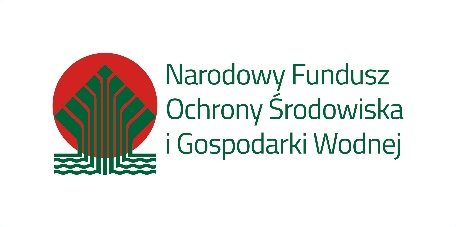 Nazwa firmy / Imię i nazwisko.........................................................................................................................................        Adres …….......................................................................................................................................................................                                                     Imię i Nazwisko osoby do kontaktu ............................................................................................................................….  Kontakt: tel. ………………..…………………………………., mail ....................................................................................Regionalna Dyrekcja Ochrony Środowiska 
we Wrocławiual. Jana Matejki 6
50-333 WrocławSZACOWANIE WARTOŚCI ZAMÓWIENIAInformuję, że wykonanie przedmiotu zamówienia realizowanego w ramach projektu „Monitoring obszarów Natura 2000 i rezerwatów przyrody na Dolnym Śląsku” finansowanego ze środków Narodowego Funduszu Ochrony Środowiska i Gospodarki Wodnej, obejmującego wykonanie monitoringu populacji wilka w obszarach Natura 2000 Dolina Dolnej Kwisy PLH020050, Wrzosowisko Przemkowskie PLH020015 i Wrzosowiska Świętoszowsko - Ławszowskie PLH020063, zgodnego z metodyką Monitoringu gatunków i siedlisk przyrodniczych Państwowego Monitoringu Środowiska / Głównego Inspektoratu Ochrony Środowiska, uzupełnionego o wskazaną w niniejszej metodyce metodę uzupełniającą - monitoring genetyczny, szacuję na ryczałtową kwotę:.........................................................pln/netto,............................................................ pln/brutto.  ..................................................................               Data, imię i nazwisko podpisującego/cych